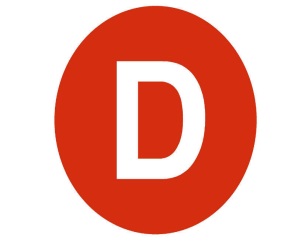 Valparaíso, 31 de agosto de 2016.CARTA PATROCINIOA través de la siguiente carta, otorgo mi apoyo y mi patrocinio a la iniciativa juvenil de ley que ustedes representan, en la VIII versión del Torneo Delibera 2016, organizado por la Biblioteca del Congreso Nacional.Atentamente,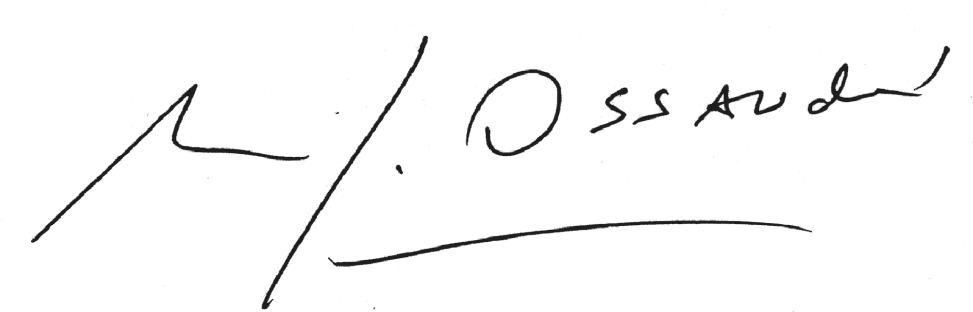 		      Manuel José Ossandón I.				Senador